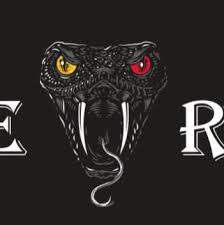 SNAKE RIVER SWIMMINGAPPLICATION TO HOST SNAKE RIVER SWIMMING EVENTADDITIONAL FORMS REQUIRED FOR ALL SANCTIONSStatement of the State of Idaho south of Idaho County, the counties of Elko, White Pine, and Eureka in the State of Nevada and Malhuer County in the State of Oregon of Health protocols and requirements, or local guidelines, whichever is more restrictive.Statement outlining the plan for spectator ingress and egress, use of locker rooms and other facility restriction in place.Number of individuals gathering in each area of the facility including all spaces, the pool, the deck and spectator seating, and all other areas to be used.Statements for Safe Sport considerations to ensure parents have access to and/or the opportunity to observe their child.MANDATORY DISCLAIMER LANGUAGE FOR MEET PACKETS AND HEAT SHEETSEXAMPLE FOR HOST CLUB:	We have taken enhanced health and safety measures – for your team and guests.  You must follow all posted instructions of this facility under guidelines from the State of Idaho south of Idaho County, the counties of Elko, White Pine, and Eureka in the State of Nevada and Malhuer County in the State of Oregon of Health requirement while attending this event.  An inherent risk of exposure to COVID-19 exists in any public place where people are present.  COVID-19 is an extremely contagious disease that can lead to severe illness and death.  According to the Centers for Disease Control and Prevention, senior citizens and guests with underlying medical conditions are especially vulnerable.  By participating and attending this event, you voluntarily assume all risks related in exposure to COVID-19.MANDATORY WORDING:	An inherent risk of exposure to COVID-19 exists in any public place where people are present COVID-19 is an extremely contagious disease that can lead to severe illness and death.  According to the Centers for Disease Control and Prevention, senior citizens and individual with underlying medical conditions are especially vulnerable.  USA Swimming, Inc cannot prevent you (or your child(ren)) from becoming exposed to, contracting, or spreading COVID-19 while participating in USA Swimming sanctioned events.  It is not possible to prevent against the presence of the disease.   Therefore, if you choose to participate in a USA Swimming sanctioned event, you may be exposing yourself to and/or increasing your risk of contracting or spreading COVID-19.BY ATTENDING OR PARTICIPATING IN THE COMPETITION, YOU VOLUNTARY  ASSUME ALL RISKS ASSOCIATED WITH EXPOSURE TO COVID-19 AND FOREVER RELEASE AND HOLD HARMLESS USA SWIMMING AND SNAKE RIVER SWIMMING AND EACH OF THEIR OFFICERS, DIRECTOS, AGENTS, EMPLOYEES OR OTHER REPRESENTATIVES FROM ANY LIABILITY OR CLAIMS INCLUDING FOR PERSONAL INJURIES, DEATH, DISEASE OR PROPERTY LOSSES, OR ANY OTHER LOSS, INCLUDING BUT NOT LIMITED TO CLAIMS OF NEGLIGENCE AND GIVE UP ANY CLAIMS YOU MAY HAVE TO SEEK DAMAGES, WHETHER KNOWN OR UNKNOWN, FORESEEN OR UNFORESEEN, IN CONNECTION WITH EXPOSURE, INFECTION AND/OR SPREAD OF COVID-19 RELATED TO PARTICIPATION IN THIS COMPETITION.  REVIEW AND ATTEST TO THE FOLLOWINGIn applying for this sanction (or event). The ______________________________________________								(club Name)agrees to comply and to enforce all health and safety mandates and guidelines of USA Swimming, Snake River Swimming and  the State of Idaho south of Idaho County, the counties of Elko, White Pine, and Eureka in the State of Nevada and Malhuer County in the State of Oregon.All participating athletes and clubs are currently registered with Snake River Swimming.  If any participants are competing from an adjacent LSC, I as the meet host, have formally received permission from the LSC that registered the other athletes and/pr clubs and have attached documentation of that permission request.This meet is pre-seeded and no deck entries will be allowed.  All Snake River Swimming members competing must be in compliance with the Snake River Swimming Coronavirus Waiver Policy.  Snake River Swimming  retains the right, for any changes in health and safety considerations, or in compliance with governmental or health department guidance or rules, to revoke this sanction at any time on the authority of the General Chair or the Vice Chair for this operation.The undersigned certifies that the proposed facility meets all the requirements of Article 103 of USA Swimming Rules and Regulations for the requested season.  In granting this sanction it is understood and agreed that USA Swimming, Inc. and Snake River Swimming shall be free from any liabilities or claims for damages arising by reason of injuries to anyone during the conduct of the event.______________________________________________________       __________________________________Authorized Signature of Club Representative and Position                               Date